10 правил воспитания, из-за которых дети становятся гениямиМногие мамы мечтают вырастить из своего ребенка гения. Однако при всем многообразии методических пособий по воспитанию детей, точной инструкции к вундеркинду не создал пока никто. Существуют родители, которые не читают тематических форумов и педагогических книг, но их дети очень часто становятся гениальными. Разберемся, в чем секрет этих семей.1. Поощрение самостоятельности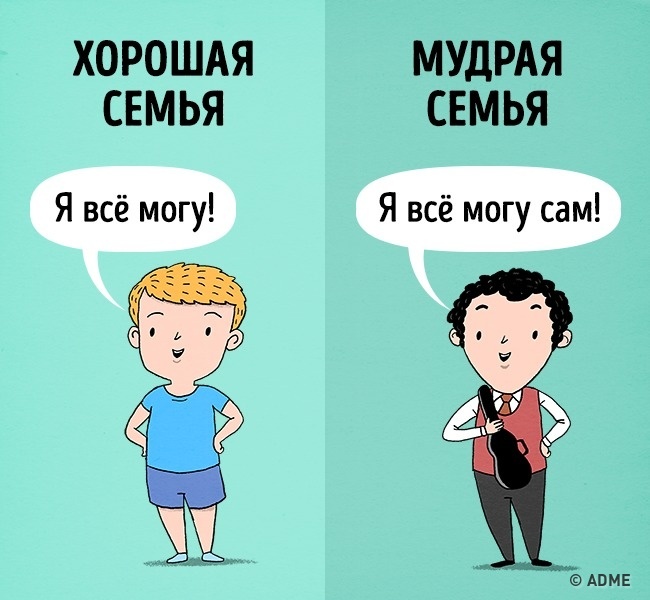 В обычных семьях уверены, что ребенку обеспечен успех, если вложить в его голову понимание «Я могу все». Но куда важнее вложить в голову ребенка истину «Я могу все сам».Благодаря такому типу мышления ребёнок будет знать, что он не просто идёт в будущее, а строит его.2. Лиха беда начало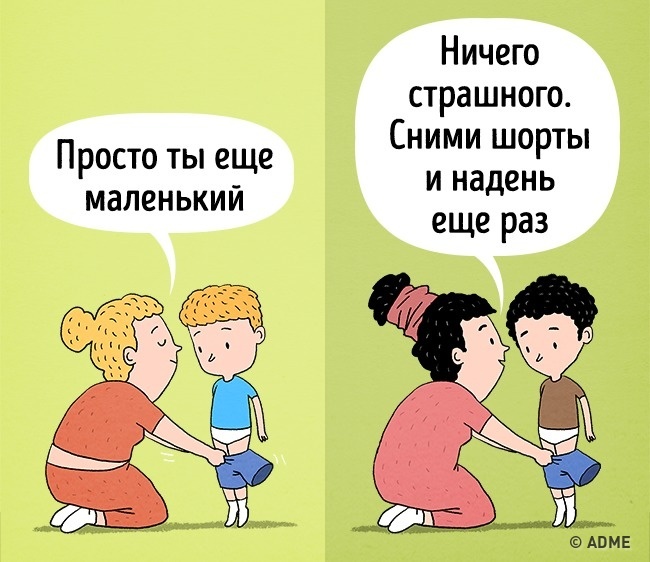 А путь к этой самостоятельности лежит через то, что детские начинания пестуются и бережно хранятся. Если ребенок за что-то взялся, сколько бы ему ни было лет, родители его поддерживают и подбадривают.Если что-то не получается, старшие родственники напоминают: лиха беда начало, малыш.3. Доверие — лучшая похвала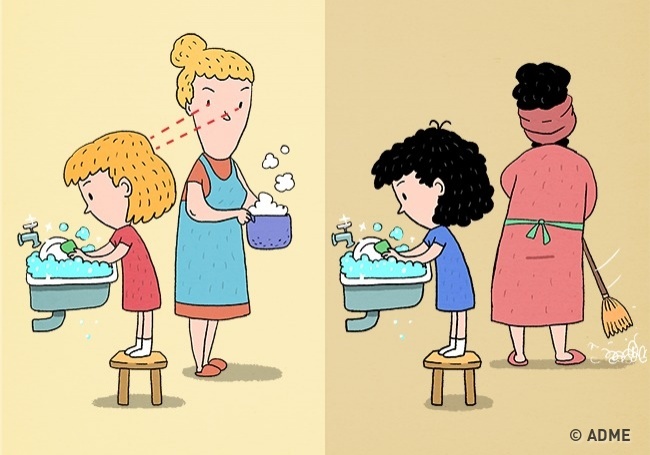 Как же пестовать и поощрять начинания? Не конфеткой же ребенка за свершения награждать.Нужно помнить, что для ребенка, делающего первые шаги в каком-то начинании, саммая ценная похвала — доверие. Если малышу начинают всецело доверять какое-то дело, значит, он достаточно в нем преуспел.4. Внешнее — не главное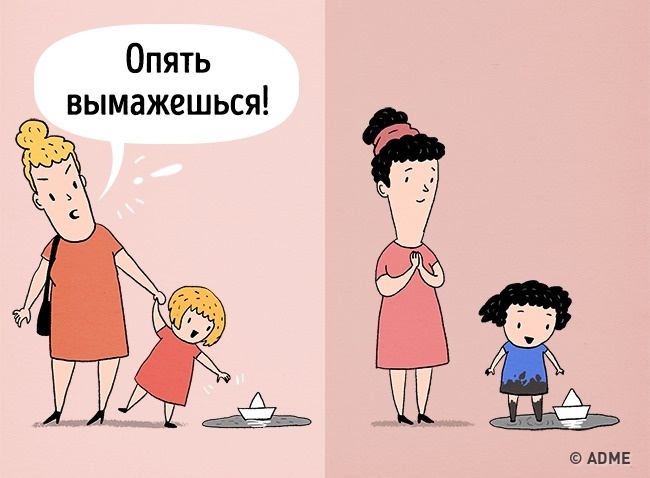 Ещё одно важное отличие заключается в том, что будущих гениев никогда не зацикливают на внешнем.Дело в том, что содержание ребенка в идеально опрятном виде — занятие, отнимающее слишком много сил и у матери, и у ее чада. А между тем, по мнению мудрых мам, никакой пользы для развития личности чистая одежда не несет. К тому же самим детям совершенно наплевать, как они выглядят.5. Принятие неряшливости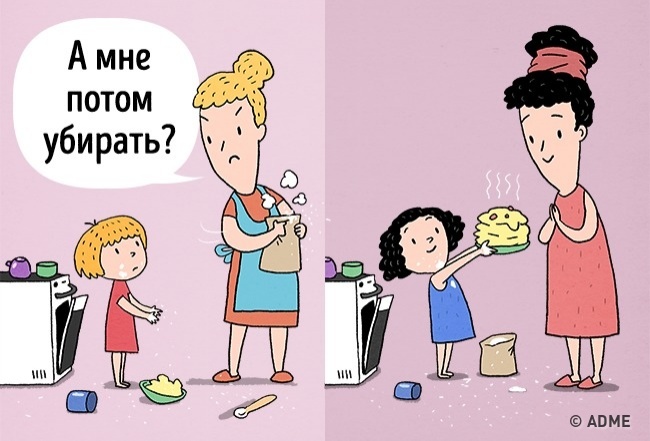 Вокруг детей тоже часто царит хаос, который никого из мудрых родителей не выведет из себя. Здесь понимают: дети неряшливы и рядом с ними всегда что-то падает, проливается, просыпается и мажется.Поэтому вместо того, чтобы зацикливать детей на чистоте дома, им позволяют жить в комфортных условиях, постепенно рассказывая о пользе порядка.6. Батарейки должны садиться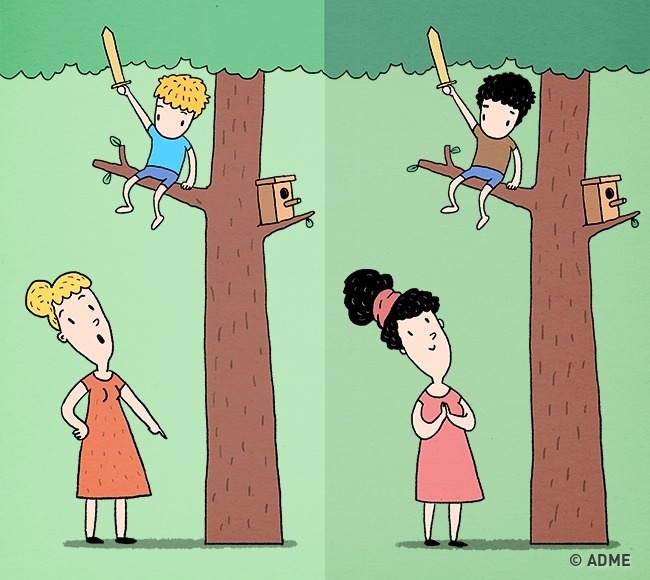 Обычные родители во время прогулки часто кричат детям «Не лезь», «Не трогай», «Угомонись».Однако более мудрые родители знают, что ребенок должен выплеснуть всю свою неуемную энергию в детстве. Тогда во взрослой жизни ему будет проще упорствовать в каком-то одном начинании.7. Разумная свобода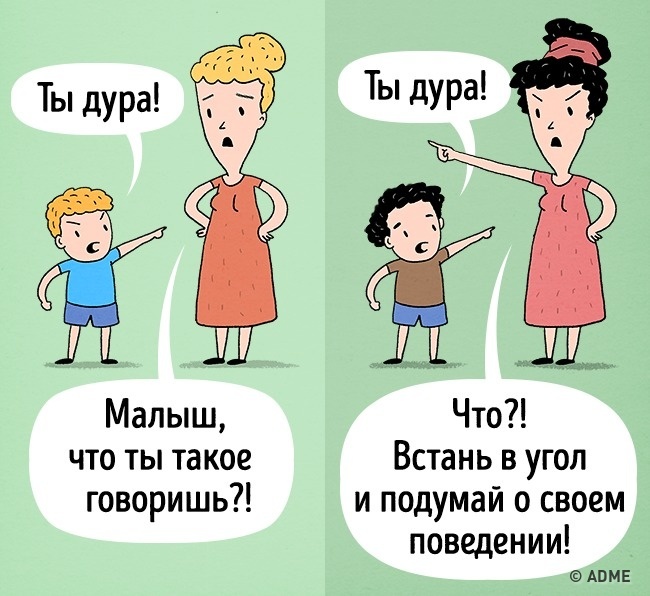 Возможно, гениям в детстве действительно было слишком многое позволено. Однако есть рамки, за которые нельзя выходить даже такому ребенку, и касаются они уважения к старшим.Даже если вы решили не ругать ребёнка и поощрять все его начинания, в случае оскорбления старшего родственника нужно быть жестким, чтобы обрисовать рамки детской свободы самовыражения.8. Папа главный, а мама — вместе с ним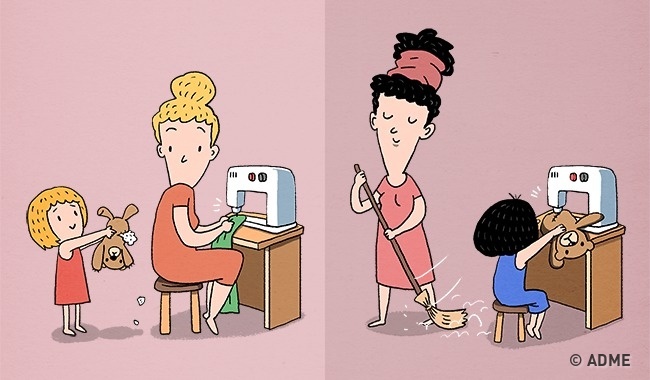 Уважение к старшим нужно прививать как можно раньше. Дети должны видеть, что на первом месте в семье — папа с мамой и все, что они делают.Так отпрыски не будут в будущем висеть на родителях с криками «сделай» и «хочу», а будут стараться всего добиваться самостоятельно.9. Детский самоконтроль существует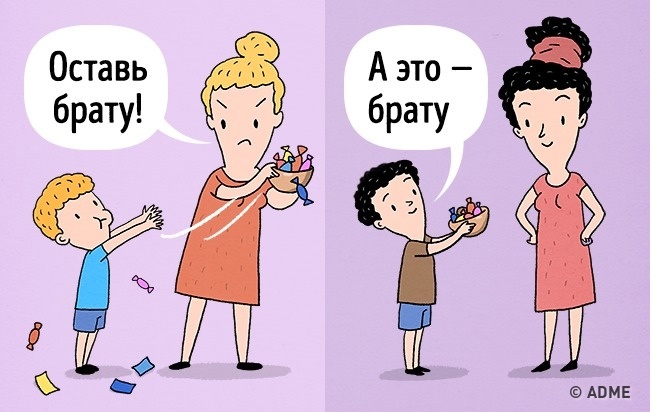 Чем наказывать ребенка через лишения, лучше создать правила, которые сулят отпрыску какую-то выгоду за правильные поступки.Если ребенок не живет в узких рамках запретов и наказаний, он учится корректировать поведение ради своего же блага.10. Ничто не остается незамеченным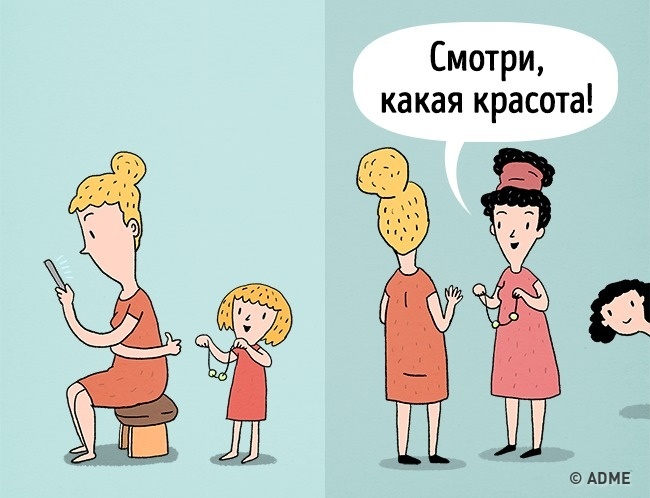 Современные психологи советуют не хвалить ребенка за каждую каракулю, стимулируя его таким образом к развитию. Однако родители будущих гениев уверены, что поощрять нужно любое свершение.Даже если такой маме ее чадо принесет пару непонятных мазков на обрывке тетрадного листа, она найдет в картине плюсы и, что немаловажно, похвастается этим произведением перед другими родственниками.Источник: http://sovet-ok.ru/10-pravil-vospitaniya-iz-za-kotoryx-deti-stanovyatsya-geniyami/